СПРАВКА  по воспитательной работе МБОУ «Эрпелинская СОШ им.Апашева М.Д.» за I полугодие  2020-2021 уч. года          Воспитательная  работа в школе ведется через системообразующие виды деятельности – гражданско-патриотическую, духовно-нравственную, здоровьесберегающую, семья и социум, социально-правовую, учебно-познавательную, трудовую и профориентационную, что отразилось в социально значимых делах, мероприятиях.Воспитательная работа в школе осуществляется согласно плану воспитательной работы школы и ежемесячного планирования Управления образования Буйнакского района.Большинство мероприятий воспитательного характера строится на реализации республиканских целевых программ, по которым в конце каждого квартала сдаются отчеты в Министерство образования и науки Республики Дагестан.Из-за угрозы распространения коронавирусной инфекции многие обшешкольные и районные мероприятия были отменены или же прошли в формате онлайн.В течение 1 полугодия  были запланированы и проведены различные мероприятия: - День знаний в школе.- Уроки и классные часы, посвященные Году памяти и славы.- Месячник безопасности.- Единый республиканский урок по профилактике экстремизма и терроризма.- Мероприятия ко Дню учителя. Здесь надо отметить, что был объявлен акция-конкурс видео-роликов ко Дню учителя. Почти все классы приняли активное участие, за что большая благодарность и классным руководителям, и родителям учащихся.- Республиканские и Всероссийские конкурсы «Золотые правила нравственности», «Правнуки победителей», «Хранители России».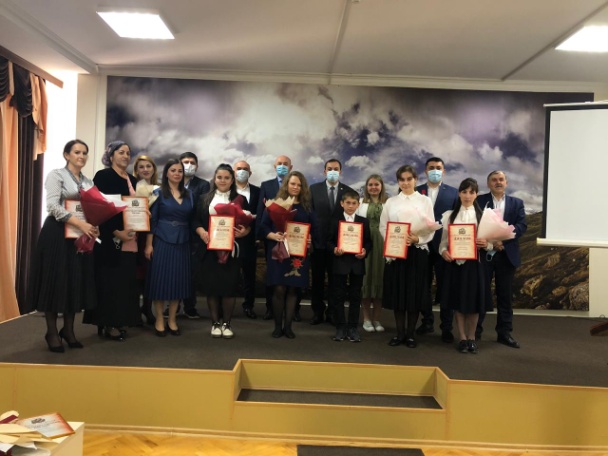 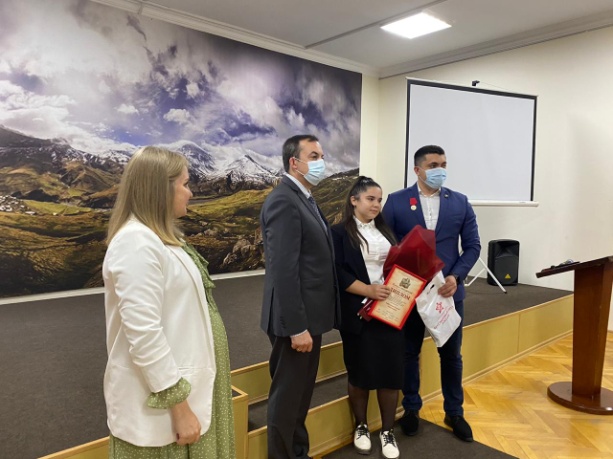 Конкурс рисунков и поделок «Золотая осень». Данный конкурс получился очень интересным. Хочу поблагодарить классных руководителей начальных классов. Они и приняли самое активное участие в данном конкурсе. Дети молодцы, постарались. В фойе школы организовали выставку творческих работ учащихся. Итоги подведены. Грамоты тоже вручили.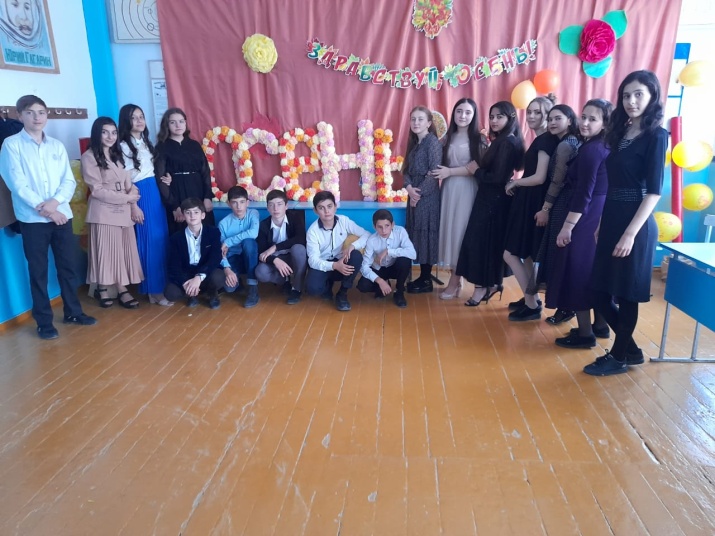 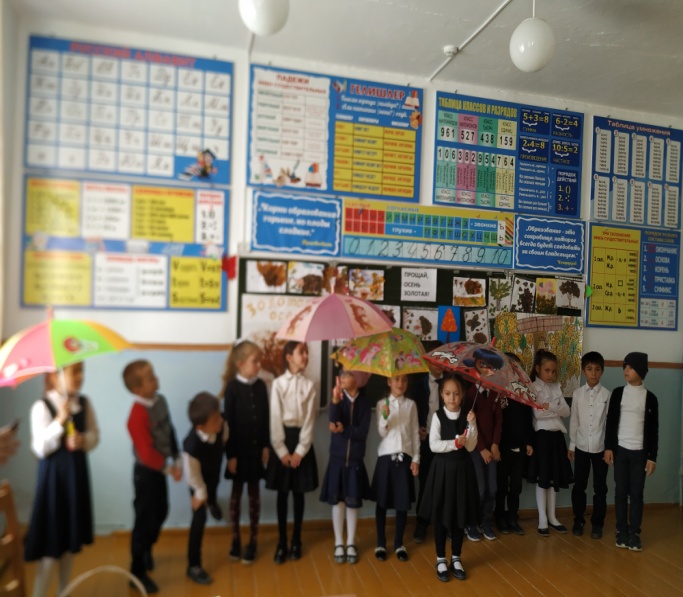 Также прошли классные часы и внеклассные мероприятия в рамках осенней тематики. Содержательными были мероприятия в 6 «а», 8 «б» классах. С выездом на природу отметили праздник осени 5 «в» , 7 «а», 11 классы. Нужно заметить, что , к сожалению не все классные руководители отнеслись ответственно к данным мероприятиям. Тематика классных часов за последние два месяца была разнообразной. Это темы толерантности, ценностей жизни, правил дорожного движения, здоровья и личной гигиены, уважения к другим, дружбы и народного единства, памяти и мужества, прав и обязанностей человека, а также по отдельным письмам, которые получили из Управления образования, коснулись темы коррупции, 100-летия Сахарова, ко Дню Конституции, ко Дню матери и т.д. Участвовали в интернет конкурсе «Ребенок в безопасности». Учащиеся начальных классов проявили самую большую активность и получили сертификаты. 26 ноября в нашей школе прошла очередная встреча со старшеклассниками членов АТК Буйнакского района, на котором были обсуждены вопросы воспитания и уважительного отношения к взрослым.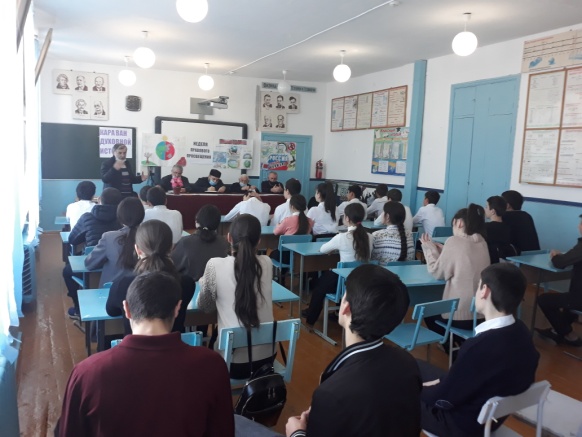 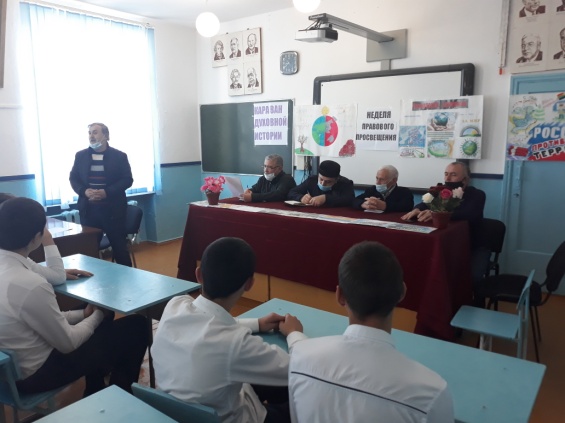 Военно-патриотическая тематика тоже остается как один из актуальных вопросов. Недавно, а точнее с 14 по 19 декабря учащиеся – мальчики из 10 класса прошли учебно-оборонные курсы по предмету ОБЖ на базе центра «Авангард» г.Буйнакска. 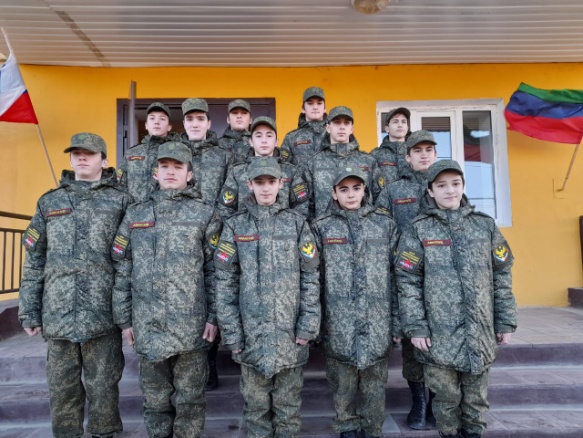 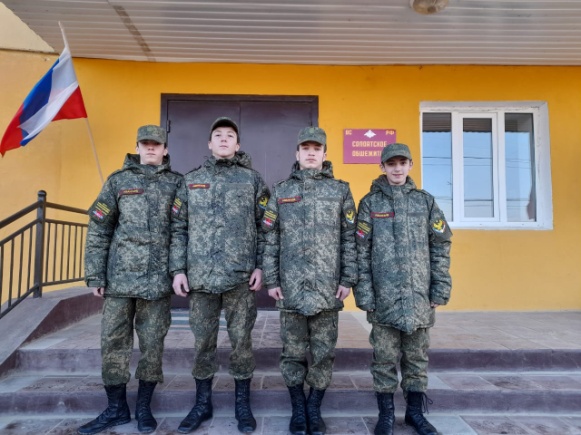  Особенно масштабно мы провели Международную акцию «Тест по истории Великой Отечественной войны». Наша школа была зарегистрирована как площадка и 3 декабря более 20 наших коллег и учащихся старших классов написали тест по истории ВОВ. Все участники получили сертификаты.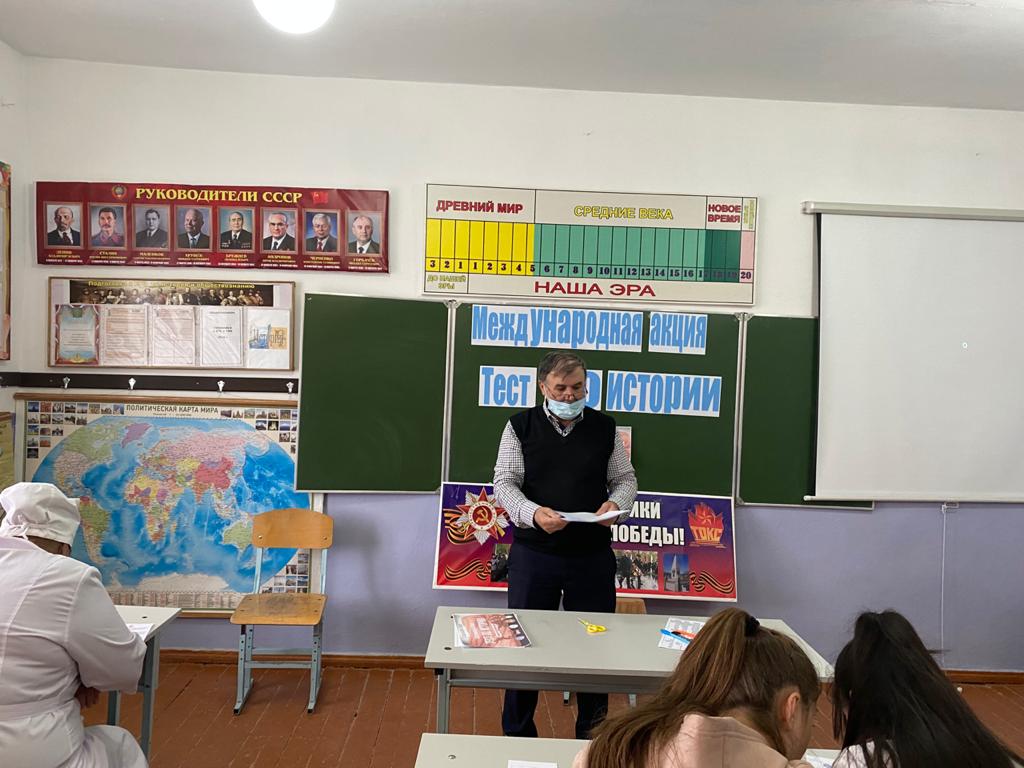 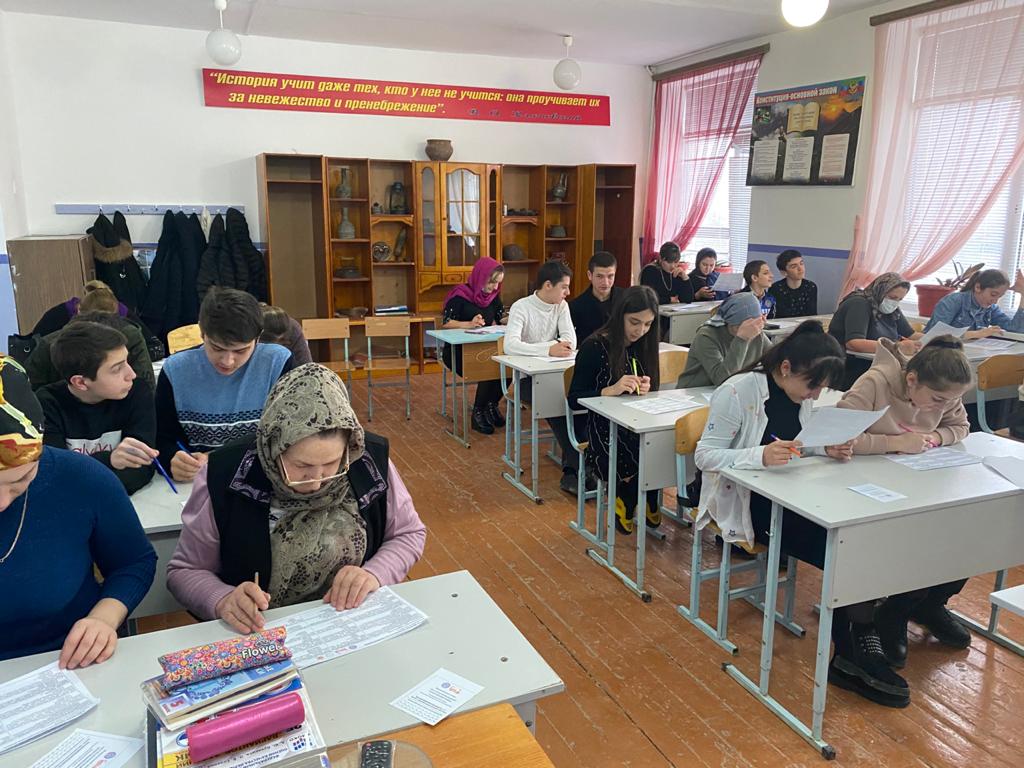 Были также проведены акции и другие мероприятия по линии волонтерства. Это акция ко Дню борьбы со СПИОДом, акция посвященная Дню Конституции. И конечно же, акция на самую актуальную тему сегодняшнего дня, по профилактике распространения КОВИД -  «Чисты руки», «Я выбираю жизнь», в которых приняли участие и дети, и наши коллеги. Нашу работу показали и по районным средствам массовой информации. 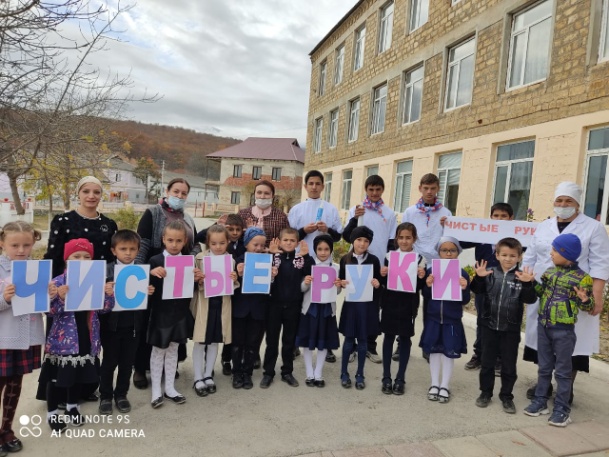 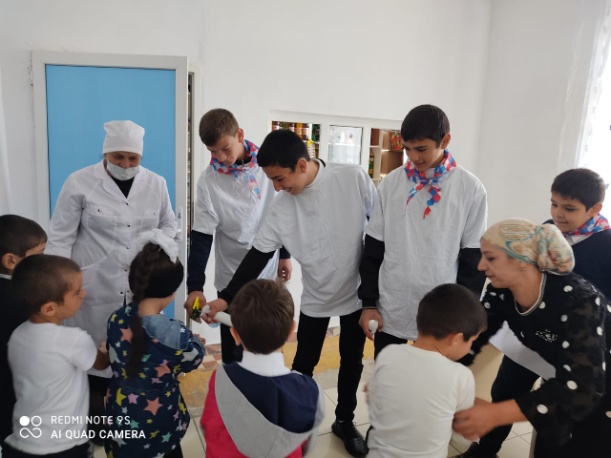 Классные часы были посвящены тематике толерантности, добро, ценности жизни, права и обязанности, безопасность дорожного движения и т.д. 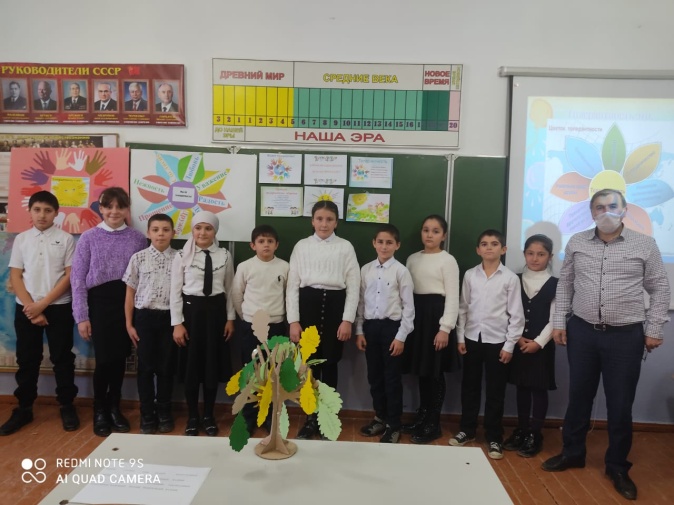 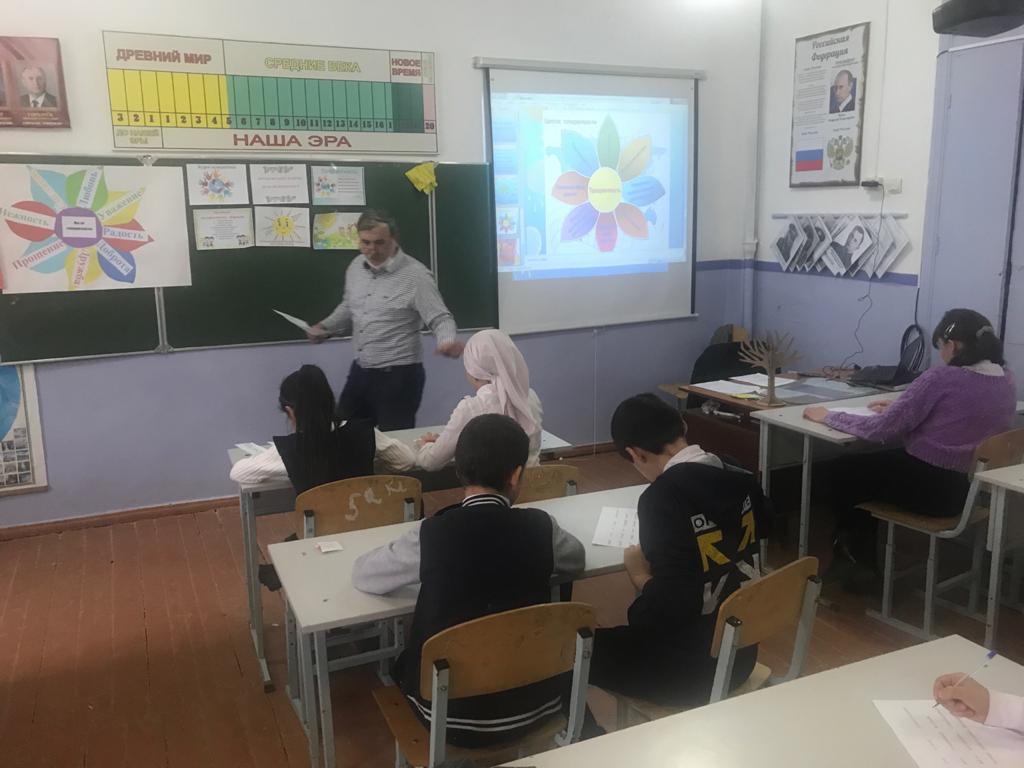 Недавно прошли спортивные соревнования «Веселые старты» среди учащихся 2-3-х классов, 5-6-х классов.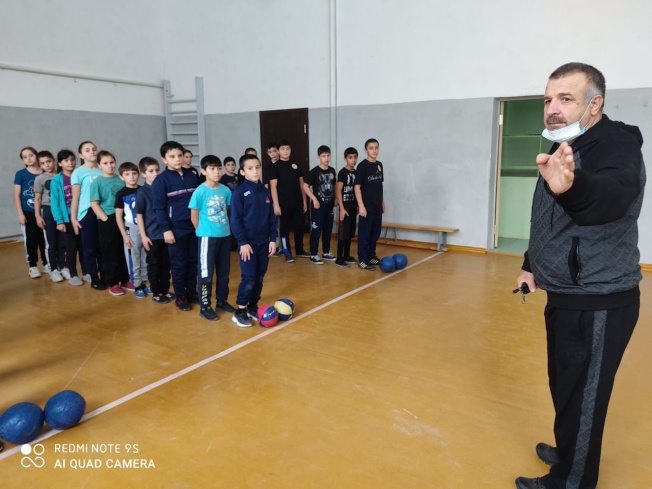 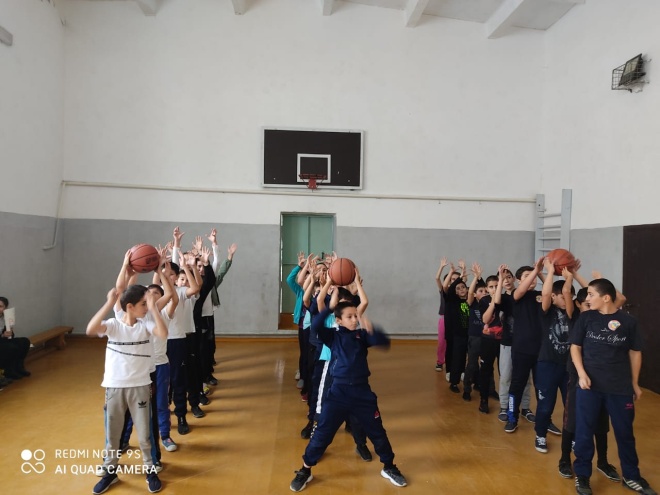 Также провели первенство школы по волейболу среди учащихся 8-11 классов. В преддверии Нового года празднично оформили фойе школы, организовали конкурс рисунков и газет. В 6 б классе недавно прошел интересный открытый классный час, посвященный празднованию Нового года. Провели также благотворительную акцию «Волшебство новогодней поры», в ходе которого вручили детям-инвалидам подарки.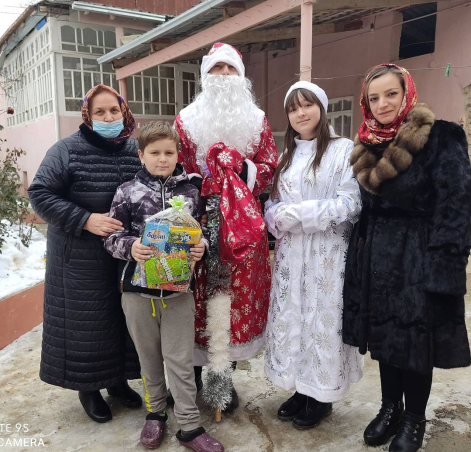 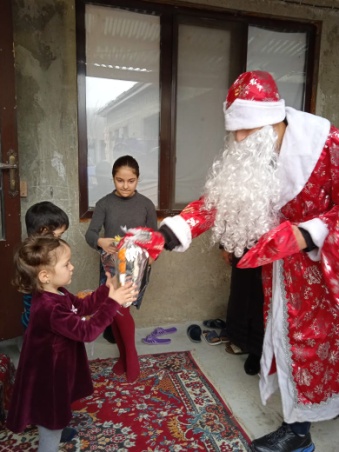 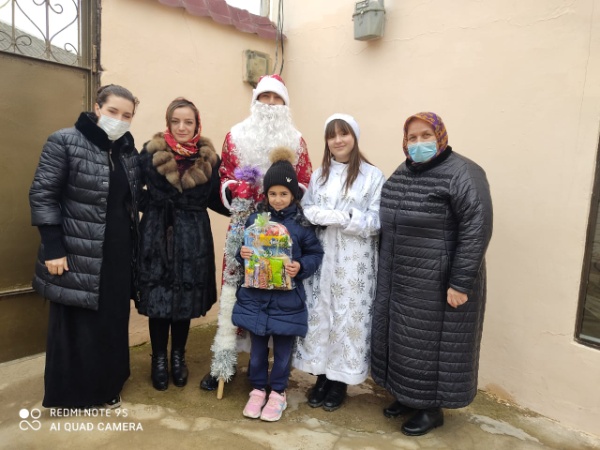 К сожалению, в этом году  большинство новогодних мероприятий были отменены. Но тем не менее, провели в школе конкурс рисунков, газет и поделков на новогоднюю тему. Приняли участие многие классы. Победители награждены грамотами.Хочу еще раз попросить коллег, классных руководителей. Воспитательную работу в классе мы ведет все еще недостаточно. Недостаточно тесно мы работаем с детьми, не  хватает должного контроля и со стороны родителей, и со стороны кл.руководителей. Напоминаю, что мы все в ответе за будущее наших детей.  Некоторые кл.руководители до сих пор не соблюдают график проведения классных часов. Особенно в этом отношении плохо с начальными классами во второй смене. Нет соответствующей подготовки к проведению классных часов, нет наглядностей. Разнообразьте темы, по-больше обсудите с детьми разные вопросы. Они с удовольствием примут участие в любых внеклассных мероприятиях. Есть замечания и по проверке дневников. Не всегда классные руководители вовремя проверяют их и записывают замечания. Многие дети не заполняют дневники, не записывают домашние задания, фамилии и имена учителей записали с ошибками.Еще. Во второй четверти 2020-2021 учебного года провели мероприятия в рамках Всероссийских профилактических мероприятий «Внимание – дети».Приняли активное участие в конкурсе по противодействию коррупции и заняли 1    место в районе в номинации «Сочинение».Также наши учителя и учащиеся приняли участие в Большом этнографиеческом диктанте в онлайн формате и получили сертификаты.  Достижения наших учащихся и учителей за 1 полугодие 2020-2021 учебного года:                 Выводы:Таким образом, в I полугодии в школе велась активная  работа:организационная, организовывались воспитательные мероприятия, работа с педагогическим коллективом, контроль и руководство за всеми формами воспитательной работы осуществлялось заместителем директора Хайбуллаевым Х.Х.Рекомендации:Продолжить реализацию плана воспитательной работы во втором полугодии по всем направлениям.Продолжить  методическую работу ШМО классных руководителей, творческих групп, классными руководителями  (оформить папки класса на 3 полугодие, редактировать воспитательные планы класса, своевременно сдавать отчетность).Активнее использовать в работе возможности социума всеми классными руководителями.Активизировать деятельность учителей физкультуры по охвату учащихся к спортивным соревнованиям.  Зам. директора по ВР 					 Х. Хайбуллаев№НаименованиеУровень Ф.И.О участника, классРезультатГод участияВсероссийский конкурс «Правнуки ПобедителейВсероссийск.Хайбуллаева П. – 11 класс1 место2020г., сент.Муниципальный этап республиканского конкурса «Родное село» (БРЦРО) Муницип.Хайбуллаева Марьям – 9  класс. (рук.Хайбуллаев Х.Х.)1 место2020, сент.Респуб. конкурс «Золотые правила нравственности»Респ.Команда школы(Хайбуллаев Х.Х.)Финалисты2020Респуб.конкурс на лучшую методич. разработку урока ОБЖ по профилактикеРеспуб. Хайбуллаев Х.Х. Диплом финал. 2020, окт. Всероссийский конкурс «Большая перемена»Всеросс.Хайбуллаева П. – 11 кл.Диплом финалиста2020г.Всероссийский конкурс социально-активных технологий воспитания обучающихся «Растим гражданина»Всеросс.Хайбуллаев Х.Х.Сертиф.2020гМуниципальный этап республик. конкурса «Верны ЮИДовской стране»Муницип.Команда (Микаилова Л.Д.)3 место2020г., окт.Общероссийская краеведческая олимпиада «Хранители Родины» Всеросс.Хайбуллаева П. – 11 кл.Сертиф.2020г.Конкурс «Мы дружбой народов сильны»Муницип.Хайбуллаева Марьям – 9 а класс1 место2020г, ноябрьКонкурс «Права человека глазами ребенка»Муницип.Апаева Залина – 9 а кл.(Рук.Сайпуллаева М.Б.)Хайбуллаева Патимат – 11 кл.(Рук. Хайбуллаев Х.Х.)1 место1 местоОкт.2020«Безопасные дороги детям-2020»Муницип.Хайбуллаев Х.Х. 2 место2020г.Конкурс «Шаг в будущее» (БРЦРО)Муницип.Республ.Байсолтанова Н. -11 класс(Шапиев З.И.)Хайбуллаева П. – 11 класс(Хайбуллаев Х.Х.) Хайбуллаева П. – 11 класс(Хайбуллаев Х.Х.)1 место1 место2 место2020г.2020г, ноябрьКонкурс иллюстраций по произведениям поэтов-юбиляров (БРЦРО)Муницип.Дадаева З. – 4 кл.(Алякаева М.И.)Абакарова Н. – 4 б кл.(Алхасова Р.Н.)1 место2020г.Конкурс инсценирования сказкиМуницип.Абутаева А.С.2 место2020г.Конкурс по противодействию коррупции (БРЦРО)Муницип.Хайбуллаева Марьям – 9  а кл.(Шапиев З.И.)1 место2020г.